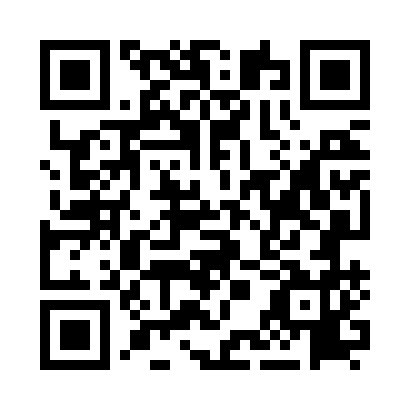 Prayer times for Bubiai, LithuaniaWed 1 May 2024 - Fri 31 May 2024High Latitude Method: Angle Based RulePrayer Calculation Method: Muslim World LeagueAsar Calculation Method: HanafiPrayer times provided by https://www.salahtimes.comDateDayFajrSunriseDhuhrAsrMaghribIsha1Wed3:085:431:246:379:0711:332Thu3:075:411:246:389:0911:343Fri3:065:391:246:399:1111:354Sat3:055:371:246:409:1311:365Sun3:055:341:246:419:1511:366Mon3:045:321:246:439:1711:377Tue3:035:301:246:449:1911:388Wed3:025:281:246:459:2111:399Thu3:015:261:246:469:2311:4010Fri3:005:241:246:479:2411:4011Sat2:595:221:246:489:2611:4112Sun2:595:201:246:499:2811:4213Mon2:585:181:246:509:3011:4314Tue2:575:161:246:529:3211:4415Wed2:565:151:246:539:3411:4416Thu2:565:131:246:549:3611:4517Fri2:555:111:246:559:3811:4618Sat2:545:091:246:569:3911:4719Sun2:545:081:246:579:4111:4820Mon2:535:061:246:589:4311:4821Tue2:525:041:246:599:4511:4922Wed2:525:031:247:009:4611:5023Thu2:515:011:247:019:4811:5124Fri2:515:001:247:019:4911:5125Sat2:504:581:247:029:5111:5226Sun2:504:571:257:039:5311:5327Mon2:494:561:257:049:5411:5428Tue2:494:541:257:059:5611:5429Wed2:484:531:257:069:5711:5530Thu2:484:521:257:079:5911:5631Fri2:484:511:257:0710:0011:56